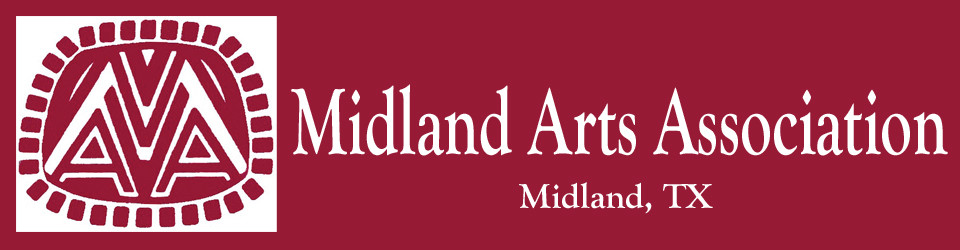 Coming up in 2023:Spring and Fall Juried Shows, Workshops,Summer Members’ Show and Sale, Live Model Drawing Sessions, MSS Gallery SpaceMAA Membership FormPlease renew your membership this year.Membership year:  Jan 1st to Dec 31st each calendar yearPlease fill out the information below and mail your payment to:MAA P.O. Box 4252 Midland, Tx 79704Please select the membership category that applies to your chosen membership level.____Patron   $500.00		____Sponsor   $300.00		____Sustainer     $150.00____Friend   $75.00		____Couple     $75.00		____Individual   $50.00____Student  $25.00 (must be 16 yrs. or over & a full time student)Name___________________________________________________________________________________*Email Address_________________________________________________________________________Mailing Address__________________________________________________Zip Code ____________Phone Number_________________________________________________________________________What is your artistic medium/media? ________________________________________________*Note: MAA will send out events, newsletters and notices via email.  We do not share your information with any 3rd party vendors.  If you prefer, you may choose to receive this information sent to your physical address.  Please check if you do not have an email address and want to receive information via U.S Mail _______ 